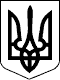 ТОВСТЕНСЬКА СЕЛИЩНА РАДАЗАЛІЩИЦЬКОГО РАЙОНУ ТЕРНОПІЛЬСЬКОЇ ОБЛАСТІвул. Українська, 84 смт Товсте, Заліщицький район, Тернопільська область,  48630, тел./факс: (03554) 3-52-48, 3-51-47, e-mail: tovsteselrada@ukr.netКод ЄДРПОУ 02045722   11.10.2019  № 620Тетяна foi+request-55490-7befc562@dostup.pravda.com.uaТовстенська селищна рада Заліщицького району Тернопільської області (Товстенська селищна ОТГ) на Ваш інформаційний запит «Про учасників, які брали безпосередню участь в АТО, яким надано житло за рахунок державного та місцевих бюджетів за період з 2014 по 2019 роки (включно)» повідомляє, що на території селищної ради за період з 2014 по 11.10.2019 року учасникам, які брали безпосередню участь в АТО, житло за рахунок державного та місцевого (селищного) бюджетів не надавалось.Голова Товстенської селищної  ради Заліщицького району                                                                 Іван ПРОДАНИКТарас Бензар(03554) 35248